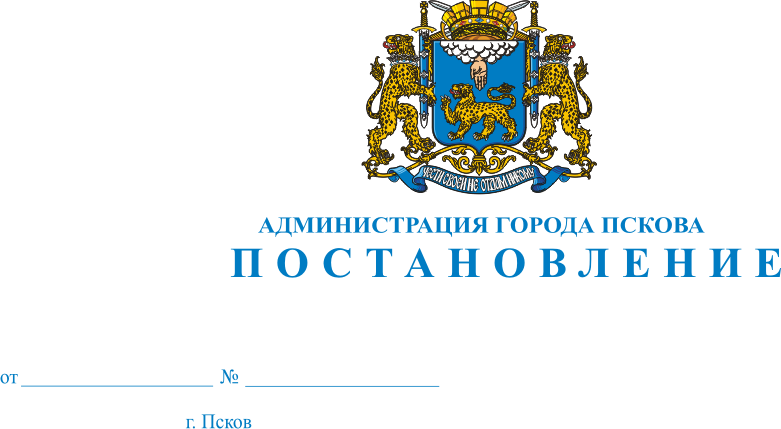 Об утверждении Порядка предоставления в 2015 году субсидий в части муниципальной доли на возмещение затрат по экспертизе лифтов, многоквартирных домов муниципального образования «Город Псков»В целях создания благоприятных условий проживания граждан и осуществления деятельности по управлению многоквартирными домами в городе Пскове, в соответствии с Жилищным кодексом Российской Федерации и Решением Псковской городской Думы от 26.12.2014 N 1291 "Об утверждении бюджета города Пскова на 2015 год и на плановый период 2016 и 2017 годов", руководствуясь статьями 32, 34 Устава муниципального образования «Город Псков», Администрация города Пскова ПОСТАНОВЛЯЕТ:1.Утвердить Порядок предоставления в 2015 году субсидий в части муниципальной доли на возмещение затрат по экспертизе лифтов многоквартирных домов муниципального образования «Город Псков», согласно Приложению к настоящему Постановлению.2. Настоящее Постановление вступает в силу со дня его официального опубликования.3. Опубликовать настоящее Постановление в газете «Псковские Новости» и разместить на официальном сайте муниципального образования «Город Псков».4. Контроль за исполнением настоящего Постановления возложить на заместителя Главы Администрации города Пскова С. П. Исекееву.Глава АдминистрацииГорода Пскова                                                                             И. В. Калашников                                                                               Приложение к  Постановлению                                                                                                                                        Администрации города Пскова                                                                                                                                                  от 04.08.2015  № 1696Порядокпредоставления в 2015 году субсидий в части муниципальной доли на возмещение затрат по экспертизе лифтов многоквартирных домов муниципального образования «Город Псков».1.Общие положения1. Настоящий Порядок предоставления в 2015 году субсидий в части муниципальной доли на возмещение затрат по экспертизе лифтов многоквартирных домов муниципального образования «Город Псков» (далее - Порядок) разработан в соответствии с требованиями Гражданского кодекса Российской Федерации, Бюджетного кодекса Российской Федерации, Жилищного кодекса Российской Федерации, Постановление Правительства Российской Федерации  от 13.08.2006 №491 «Об утверждении Правил содержания общего имущества в многоквартирном доме и правил изменения размера платы за содержание и ремонт жилого помещения в случае оказания услуг и выполнения работ по управлению, содержанию и ремонту общего имущества в многоквартирном доме ненадлежащего качества и (или) с перерывами, превышающими установленную продолжительность», норм технической эксплуатации жилищного фонда, утвержденных Госстроем РФ от 27.09.2003 № 170, Технического регламента «Безопасность лифтов», утвержденного Решением Комиссии Таможенного союза от 18.10.2011 № 824. 2. Порядок определяет условия предоставления субсидий юридическим лицам в части муниципальной доли на возмещение затрат по экспертизе лифтов многоквартирных домов, собственники помещений которых выбрали один из способов управления многоквартирными домами: непосредственное управление, управление управляющей организацией, управление товариществом собственников жилья либо жилищным кооперативом или иным специализированным потребительским кооперативом.3.Цель предоставления финансирования - обеспечение безопасных условий проживания граждан и безопасной эксплуатации лифтов, в соответствии с требованиями технического регламента о безопасности лифтов, на безвозмездной и безвозвратной основе.4.Настоящий Порядок определяет механизм предоставления оплаты субсидий в части муниципальной доли на возмещение затрат по экспертизе лифтов многоквартирных домов муниципального образования «Город Псков».5.Основные понятия: 5.1.Субсидии в части муниципальной доли на возмещение затрат по экспертизе лифтов многоквартирных домов муниципального образования «Город Псков» выплачиваются из средств бюджета города Пскова, предоставляемые Заявителю в соответствии с Порядком (далее - субсидии). 5.2.Заявитель - организация, обслуживающая многоквартирный дом, управляющая организация, товарищество собственников жилья, жилищный кооператив, иной специализированный потребительский кооператив, подавшие заявки на получение субсидий. 5.3.Получатель субсидий - заявитель, в отношении которого принято решение о предоставлении субсидий5.4.Многоквартирный дом - сложный инженерно-технический объект, состоящий из конструктивных элементов, инженерных систем и иного оборудования, которые требуют регулярного обслуживания и эксплуатации, а также проведения текущего и капитального ремонта.5.5.Современный лифт – составляющая часть комплекса сложного инженерного оборудования, установленного в жилом доме, технической особенностью которого является то, что управление им осуществляется непосредственно жителями дома. Наряду с обеспечением теплом, водой и электроэнергией он является элементом жизнеобеспечения населения. 5.6.Экспертиза лифта - оценка соответствия лифта, отработавшего назначенный срок службы, выданное органом по сертификации, имеющим аккредитацию и проводится по решению общего собрания собственников помещений многоквартирного дома, где лифт отработал назначенный срок службы и оборудование лифта требует восстановления в соответствии с требованиями Федеральной службы по экологическому, технологическому и атомному надзору.5.7.Первоначально проводятся работы по экспертизе лифтов (оценке соответствия лифтов, отработавших назначенный срок службы), которые осуществляются экспертными организациями согласно договору, заключенному управляющей организацией, кооперативом или ТСЖ со специализированной организацией. 5.8.Факт достижения лифтом в многоквартирном доме предельно допустимых характеристик надежности и безопасности устанавливается согласно ГОСТ 22011-95 (технические условия) "Лифты пассажирские и грузовые" и техническому регламенту о безопасности лифтов, утвержденному Постановлением Правительства РФ от 02.10.2009 N 782.5.9.Право на получение субсидий имеют юридические лица, на обслуживании и в управлении которых находятся многоквартирные дома, где лифты отработали назначенный срок службы и оборудование лифтов требует восстановления.5.10.Обязанность по оплате расходов на экспертизу лифта (оценку соответствия лифта, отработавшего назначенный срок службы) в многоквартирном доме распространяется на всех собственников помещений в этом доме с момента возникновения права собственности на помещения в этом доме. 5.11.Управление строительства и капитального ремонта Администрации города Пскова (далее - УСКР) от имени собственника муниципальных помещений осуществляет финансирование пропорционально доле муниципальных помещений в многоквартирном доме, рассчитанной Управлением по учету и распределению жилой площади Администрации города Пскова (далее – УУиРЖП).2. Уполномоченные органы.Главным распорядителем бюджетных средств по выплате субсидий в части муниципальной доли на возмещение затрат по экспертизе лифтов, многоквартирных домов муниципального образования «Город Псков» является Управление строительства и капитального ремонта Администрации города Пскова (далее – Главный распорядитель).Уполномоченным органом по расчету доли муниципальных помещений в многоквартирном доме является Управление по учету и распределению жилой площади.3. Условия и правила оплаты субсидий в части муниципальной доли на возмещение затрат по экспертизе лифтов.1. Средства бюджета города Пскова предоставляются главному распорядителю на выплату субсидий в части муниципальной доли на возмещение затрат по экспертизе лифтов, многоквартирных домов в части жилых помещений, находящихся в муниципальной собственности. 2. Предоставление субсидий осуществляется в соответствии со сводной бюджетной росписью бюджета города Пскова в пределах бюджетных ассигнований и лимитов бюджетных обязательств, доведенных в установленном порядке УСКР на возмещение затрат в части муниципальной доли по экспертизе лифтов многоквартирных домов города Пскова в рамках финансового года.3. Полученные средства носят целевой характер и не могут быть использованы на другие цели.4. Размер финансирования определяется исходя из общей стоимости работ по экспертизе лифтов в многоквартирном доме пропорционально доле муниципальной собственности в праве общей собственности на общее имущество в доме.5. Доля муниципальной собственности в общем имуществе многоквартирного дома определяется на день подписания акта выполненных работ. УУиРЖП, по запросу главного распорядителя, представляет расчет муниципальной доли в многоквартирных домах в процентном соотношении.6. Оплата субсидий в части муниципальной доли на возмещение затрат по экспертизе лифтов осуществляется путем перечисления денежных средств главным распорядителем на банковский счет Заявителя в течение финансового года. Очередность оплаты расходов определяется исходя из даты поступления документов, предусмотренных в пункте 7 настоящего Раздела Главному распорядителю.7. Для оплаты субсидий в части муниципальной доли на возмещение затрат по экспертизе лифтов Заявитель предоставляет в УСКР следующие документы:1) Заявку - письмо для получения субсидий;2) Калькуляцию или другой обоснованный расчет цены на проведение указанных работ, с ссылкой на нормативный документ;3) Акты приемки выполненных работ; справка о стоимости выполненных работ;4) Бухгалтерские документы, подтверждающие фактические расходы по экспертизе лифтов;5) Счет (счет-фактуру) для оплаты муниципальной доли расходов по экспертизе лифтов и письмо с банковскими реквизитами расчетного счета.8. Указанная в пункте 7 Порядка документация составляется с применением соответствующих норм и правил.9. При несогласии с размером расходов по экспертизе лифтов УСКР направляет Заявителю протокол разногласий.10. Заявителю, претендующему на получение бюджетных средств, отказывается в предоставлении субсидий в текущем финансовом году в случае представления Заявителем неполного пакета документов в соответствии с пунктом 7 настоящего Раздела.11. Субъекты финансирования несут ответственность за достоверность предоставляемых документов, обосновывающих и подтверждающих размер финансирования, а также за целевое и эффективное использование полученных средств.Глава Администрациигорода Пскова                                                                     И. В. Калашников